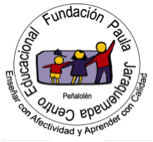 Profesora Miryam BedwellInglésWorksheet Unit 1  7º básicoObjetivo de Aprendizaje: U1 OA 02.15. Escribir para informar, expresar opiniones y narrar, usando: Complete this graph with the vocabulary you remember about places in a city:(complete con vocabulario de la ciudad)Write the words for places in a town. (ordena la palabra “lugares de la ciudad)1) acnmie: __________________                   3) bylrria: ___________________2) phsltaoi: __________________                   4) aknb : ___________________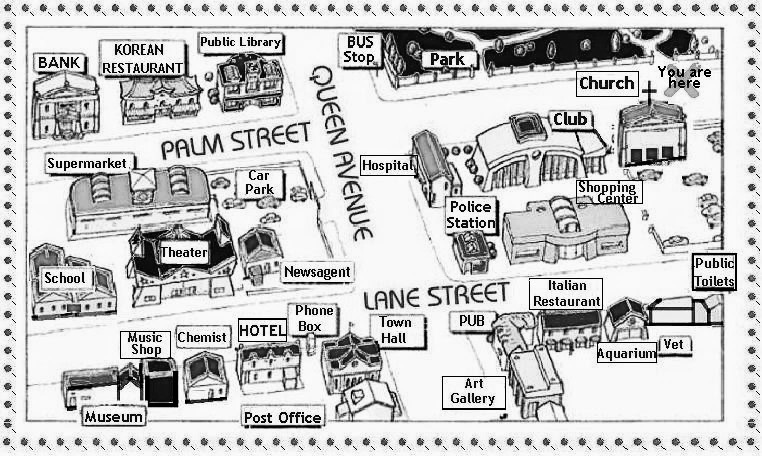 Look at picture of a city and places in it. (mira la imagen)Look at the use of: there is / there are/ there isn’t / there aren´t / some / any.EJEMPLOS:	There is A supermarket. / There isn’t A swimming pool.	There are SOME restaurants. / There aren’t ANY cafés.A) Write: there’s, there isn’t, there are some or there aren’t any (complete)1) ___________________ schools.2) ___________________ a hotel.3) ___________________ supermarkets.4) ___________________ a cinema.5) ____________________ a library.6) ____________________ music shops.7) ____________________ a hospital.8) ____________________ restaurants.Complete the chart and give examples: (Completa con ejemplos)1) Look at places in the map in this city.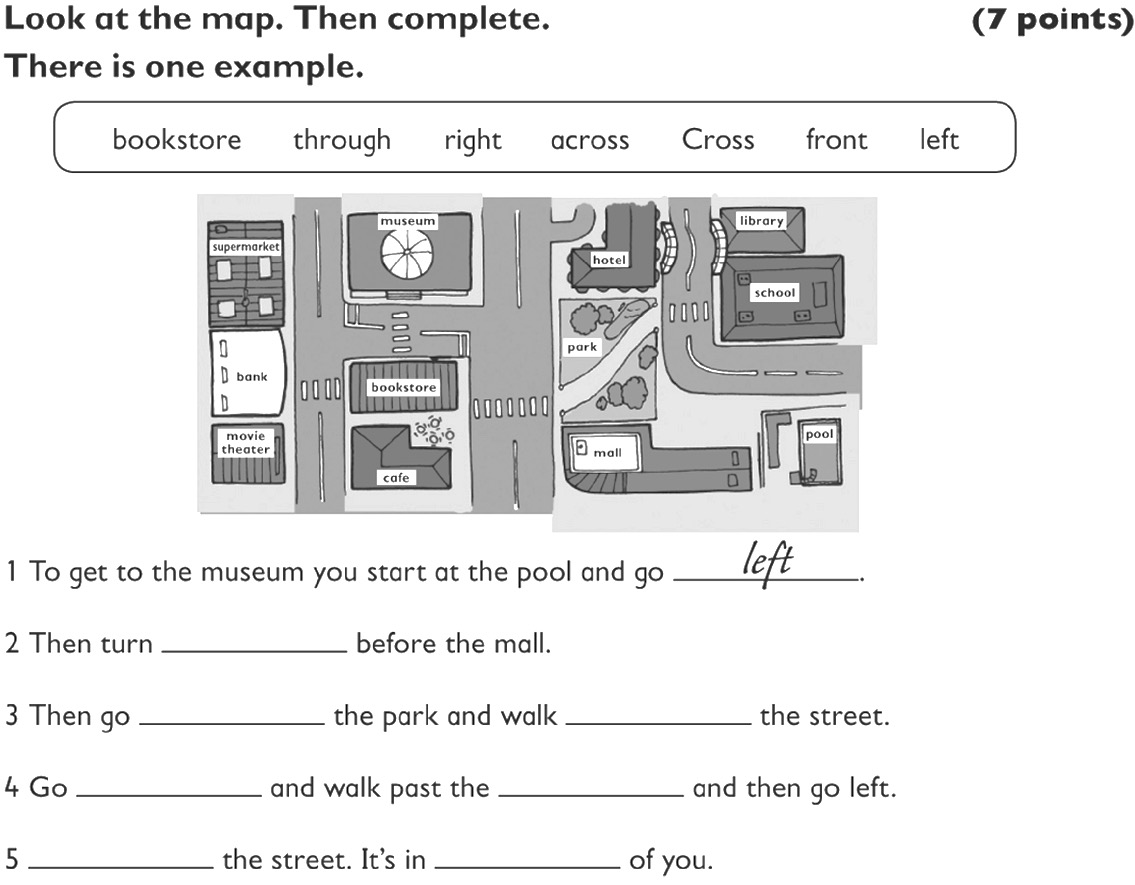 2) Order the words to discover a place in a city: (ordena las palabras observa el mapa)    a) kpra = ___________________                 d) lhsoco = ____________________    b) olpo = ___________________                 e) efca =     ____________________    c) lmla = ___________________                  f) nbka =    ____________________Read the following text about Susan: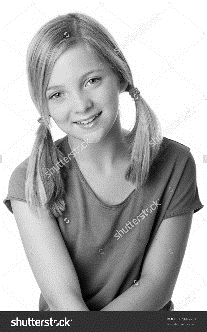 Susans’s favourite lessons is PE. That’s on Wednesday and Monday at twelve o’clock. On Thursday and Friday, she’s happy when school finishes at two thirty. She hates math because the teacher gives homework every day. She does her homework on the school bus!There’s no school on Saturday, so in the afternoon she goes to the park with her friends, in the evening she watches television or listens to music. She likes the school holidays in summer and the holidays on Christmas and Easter. Her birthday is in December near Christmas, sometimes she likes it, but sometimes she doesn’t.1) Extract a list of 8 VERBS from the text and check the meaning using dictionary. (Escribe 8 verbos)2) Read the text carefully and underline main ideas.(subraya la idea principal)3) Read the text carefully and complete the chart: (complete la tabla con inofrmacion del texto)4) Write about your routine at school and at home.On Monday I have ________________ and ___________________ at school.My favourite subjects are _______________________________________________________I don’t like the subject of ___________________, because_________________________________________________________________________________________________________On Saturdays I like ____________________________________________________________My birthday is on ______________________________________________________________At Christmas, frequently my family and me __________________________________________1) Listen to the dialogue carefully and complete the blanks with the words: CAN / CAN’T, MUST / MUSTN’T.2) Practice reading aloud.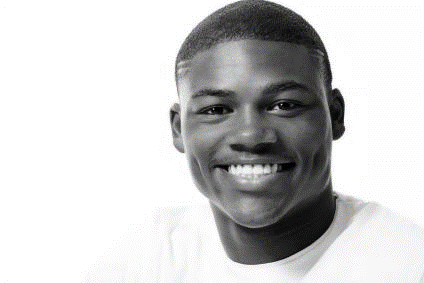                             Tom: ______________ I go to James’s house?                            Mum: Yes, you _____________, but you ______________ me                                      in the kitchen first.                            Tom:  _____________ I stay until twelve o’clock?          TOM          Mum: No, you ________________ you ____________come home                                          early.                            Tom: Mum, _______________ I have some money for school, on                                       Monday?                            Mum: Yes, you _______________, but you ___________buy sweets.                            Tom: Ok mum. And _________________ I go out now.                             Mum: No, you ________________. You ______________ finish your                                                                                 homework first and then you ______________ go out.StructureUseExampleThere isSingle nouns(negative: there isn’t)There arePlural nouns(negative: there aren’t)1 she hates Math, because:2 Her favourite lesson is:3 School holidays are on :4 On Saturday afternoon she:5 Her birthday is on:6 Sometimes she likes the date of her birthday, but sometimes she doesn’t, because: